		     Datum: 29 januari en/of 21 februari 2019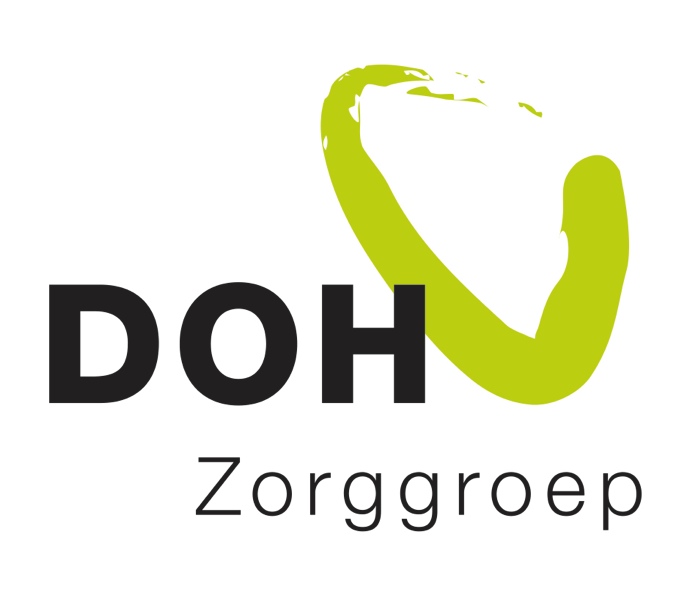 Voor alle huisartsen, POH Somatiek, POH Ouderenzorg en POH GGZ (jeugd), VSDATUM: 29 januari en 21 februari 2019 (je kunt kiezen) TIJD:17:30 uur – 20:00 uur (17:30 uur - 18:00 uur inloop)LOCATIE:Gebouw Strijp-Z, 2e etage, ruimte 2.10,  2.11 en 2.12Tilburgseweg-West 1005652 NP EindhovenDOELSTELLING:Informeren over nieuwe ontwikkelingen, DBC’s en activiteiten in 2019Wat is er anders dan in 2018? Waar gaan we ons op focussen in 2019?VOOR:Alle huisartsen, POH Somatiek, POH Ouderenzorg, VSen POH GGZ (jeugd) zijn uitgenodigd.Zorggroep DOH verwacht van elke praktijk ten minste 1 HA en 1 POH (vacatiegelden van toepassing)PROGRAMMA:17:30 - 18:00 uurOntvangst met soep en broodjes18:00 - 18:15 uurOpeningswoord en uitleg van de avond Algemene punten omtrent contractering, jaarplan 2019, GLI, scholingenDoor: Renate Jansink, manager zorgprogramma’s18:15 – 18:25 uurPersoonsgerichte zorg?Door: Renate Jansink, manager zorgprogramma’s18:25 – 18:40 uurWijzigingen en ontwikkelingen DBC CVRM Door: Anniek Sonnenschein, stafarts hart- en vaatziekten en Marly Verheijden, consulent DM/CVRM18:40 – 18:55 uurWijzigingen en ontwikkelingen DBC Astma/COPDDoor: Lian van Gurp, kaderhuisarts kwaliteit en beheer en stafarts Astma/COPD18:55 – 19:10 uurWijzigingen en ontwikkelingen DBC DMDoor: Ilse Herfst, kaderhuisarts DM19:10 – 19:20 uurPAUZE19:20 – 19:30 uurKwaliteitDoor: Lian van Gurp, kaderhuisarts kwaliteit en beheer en stafarts Astma/COPD19:30 – 19:40 uurFarmacieDoor: Anne-Marie der Kinderen, kaderhuisarts GGZ19:30 – 19:40 uurWijzigingen en ontwikkelingen DBC GGZ (jeugd)?Door: Anne-marie der Kinderen, kaderhuisarts GGZ19:40 – 19:55 uurOntwikkelingen ouderenzorg Door: Paul Wouda, kaderhuisarts ouderenzorg of Hanneke Donkers, coördinator zorgprogramma kwetsbare ouderen en projectleider wijkgerichte samenwerking 19:55 – 20:00 uurAfronding door Renate JansinkNOG VRAGEN?Contact: Renate Jansink, mail gerust (r.jansink@zorggroepdoh.nl)!AANMELDEN:Via intranet http://intranet.dohnet.nl/login.aspx vóór 21 januari 2018 (voor de bijeenkomst van 29 januari) en vóór 14 februari 2018 (voor de bijeenkomst van 21 februari)!Wanneer inloggen/aanmelden niet lukt, neem dan contact op met Femke van Werde (communicatiemedewerker Zorggroep DOH) f.vanwerde@zorggroepdoh.nl.NBMocht een collega deze mail niet hebben ontvangen dan verzoeken wij u de actuele gegevens van deze (eventueel nieuwe) medewerker door te geven aan de Zorggroep DOH.